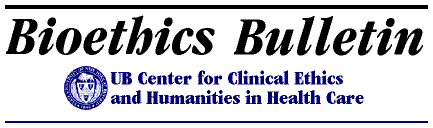 Center for Clinical Ethics and Humanities in Health CareBioethics Bulletin
Editor: Tim MadiganAugust 1998
Volume Five, Number EightCo-Directors: Gerald Logue, MD and Stephen Wear, PhD
NOTE NEW E-MAIL ADDRESSAssociate Director: Jack Freer, MD
Research Associate: Adrianne McEvoy 
Address: Center for Clinical Ethics and Humanities in Health Care
Veteran's Affairs Medical Center 
3495 Bailey Avenue Buffalo, NY 14215Telephone: 862-3412 FAX: 862-4748
Website: http://wings.buffalo.edu/faculty/research/bioethics/
Send E-mail to: Wear@acsu.buffalo.edu. NOTE NEW E-MAIL ADDRESSNewsletter DistributionThis newsletter can be delivered to you via e-mail or fax or over the internet (forward your request to: Jack Freer, MD at: jfreer@buffalo.edu). If you prefer fax, call 862-3412 and leave your fax number. We encourage and appreciate the use of e-mail and fax distribution rather than paper for the newsletter.Center ListserversThe Center now maintains two automated e-mail listservers. BIOETH-LIST is primarily designed for those in the Greater Buffalo area and permits subscribers to post to the list. This list is available for posting local announcements, as well as a medium for discussion of relevant topics. It will also distribute the Center newsletter, "Bioethics Bulletin." If you are on this list, you can send a message to the entire list by addressing the message to: BIOETH-LIST@listserv.acsu.buffalo.edu. Archives of old BIOETH-LIST messages are maintained at: http://listserv.acsu.buffalo.edu/archives/bioeth-list.html BIOBUL-LIST is strictly used for distribution of "Bioethics Bulletin" and is mainly for those outside of Western New York. If you have further questions about this service, contact Jack Freer at 887-4852 or at: jfreer@buffalo.edu.Upcoming Center MeetingsThe Center currently has three committees: Community Affairs, Education and Research. All Center members are welcome to participate in these committees.Upcoming LecturesFriday, August 7. "The Tenets of the Ancient School of Epicurean Philosophy." Kevin Christopher, SUNY-Buffalo Department of Classics. 8:00 PM. Center for Inquiry, 1310 Sweet Home Road, Amherst. For information, call Tim Madigan at 636-7571, ext. 218. Friday, September 11. "The Secrets of Voodoo Revealed." Philips Stevens, Jr., SUNY-Buffalo Department of Anthropology. 8:00 PM. 8:00 PM. Center for Inquiry, 1310 Sweet Home Road, Amherst. For information, call Tim Madigan at 636-7571, ext. 218. Thursday, September 17. University of Rochester Annual Nicole Wan Lecture on Ethics in Research: Dr. Baruch Brody, Professor of Medical Ethics at Baylor College of Medicine. Topic: "International Regulation of Research." 4:00 PM, Upper S-Wing (Room 3-7619) at Strong Memorial Hospital (Medical School Wing), Rochester. Coordinated by the Program in Clinical Ethics of the Division of Medical Humanities. For further information, contact Andrea Ehmann at 275-5800; e-mail: aehmann_urmc.rochester.edu. Thursday, October 15-Sunday, October 18. "Crossing the Boundary, Crossing the Line: Oral History on the Border." Oral History Association 1998 Annual Meeting. Hyatt Regency Hotel, Buffalo. The conference will present more than seventy panels, a dozen workshops, and a number of performance pieces and documentary showings. Topics include migration, ethnic and gender identity, relationships in interviewing, interdisciplinary, comparative, and transnational issues, ethical and legal boundaries, classroom use, oral history and new technologies. Registration cost: $90.00. For further information, please contact: Oral History Association, PO Box 97234, Baylor University, Waco, Texas 76798-7234; phone: 254-710-2764; fax: 254-710-1571; e- mail: oha_support@baylor.edu.Conference on Ethics and Health CareThe University of Virginia Olsson Center for Applied Ethics and the Center for Biomedical Ethics will be sponsoring a conference on "Organization Ethics and Health Care", September 25-26, at the Jordan Hall Conference Center, Charlottesville, Virginia. Presentations will address the relation between professional ethics, business ethics, and clinical ethics in today's rapidly changing health care environment. The $50.00 registration fee will include a dinner reception at the University of Virginia's Rotunda. For information, contact: Patricia Werhane, PhD, Darden School, Box 550, Charlottesville, Virginia 22906; phone: 804-924-4840; fax: 804-924-6378; e-mail: Phw2m@virginia.edu. Conference on Health CareThe Brookings Institution and Walden Institute for Learning and Leadership are presenting a conference entitled "Tomorrow's Health Care: Crossing Boundaries... Finding Solutions", October 18-20, 1998, The Registry Resort, Naples, Florida. It will focus on health care financial trends, and consolidation and quality of care as a competitive issue. Speakers include Mark Goldberg, Distinguished Faculty Fellow, Yale University School of Management; David Satcher, Surgeon General of the United States; Judy Feder, Professor for Health Care Research and Policy, Georgetown University; and Judy Hippler Bello, Executive Vice President for Policy and Strategic Affairs, Pharmaceutical Research and Manufacturers of America. The conference fee is $1,500 ($1,395 for registrations posted before August 15). For information, call 1-800-237-6434; online registration: www.waldeninstitute.com. Conference on Ethics and Professionalism in Managed CareThe National Institutes of Health will sponsor a conference regarding the key professional and ethical issues raised by managed care. This will occur on October 30-31, 1998 at the Hyatt Regency Hotel in Washington, D.C. Speakers will include: Edmund Pellegrino, Haavi Morreim, Ezekiel Emanuel, Norman Daniels, and Gail Povar. Registration fee is $450. For further information, contact Gary Wackernah, Conference Coordinator: 703-902-1264; email: bioethics@circsol.com Conference on Psychiatric, Psychosocial and Ethical Issues in Organ TransplantationThe Cleveland Clinic Foundation will host a conference focusing on psychiatric, psychosocial and ethical issues in organ transplantation, with special reference to organ donation. Speakers include: George Agich, Steven Miles, Robert Arnold, Stuart Youngner and Claude Earl Fox. The conference will occur on October 2-4, 1998 at the Cleveland Marriot Hotel. Registration is $375. For further information, contact Dr. George Agich, Dept. Of Bioethics, Cleveland Clinic. Call for PapersThe George Washington University Medical Center will be sponsoring a conference on Law, Medicine, and Ethics in the Real World of Managed Care, October 8-10, at the Boston Marriott, Cambridge, Massachusetts. Abstracts are being accepted for presentation in a poster session to be held on October 10. Presenters will have the opportunity to discuss and get feedback about their work, and meeting participants will have the chance to hear about and respond to current research findings and professional papers. Abstracts, including the session's title and the author's name, affiliation, address, and daytime phone number must be submitted by August 14, 1998, in triplicate on a single (appropriately 250 words) typed and double-spaced page. Presenters must pay the standard registration fee and will be notified in writing regarding acceptance of their abstracts. Abstracts should be sent to: Katie Ansbro, Conference Director, American Society of Law, Medicine & Ethics, 765 Commonwealth Avenue, 16th Floor, Boston, MA 02215; e-mail: conastme@bu.edu. Members CornerThe Members Corner is designed to note research, presentations and published articles and books by Center members. Please send all such information to the newsletter editor so that the Center can keep members informed about the work occurring in this area.Wayne Waz; "An Ethical Dilemma in Subspecialty Pediatrics," Seminars in Nephrology, 18(3): pp. 355-57, 1998. Comments and SuggestionsYour comments and suggestions regarding this newsletter are encouraged. Please send them to the Center address, or by e-mail to the newsletter editor, Tim Madigan timmadigan@aol.com. We also need information on upcoming events that would be of interest to Center members. The deadline for the next newsletter is August 15th.